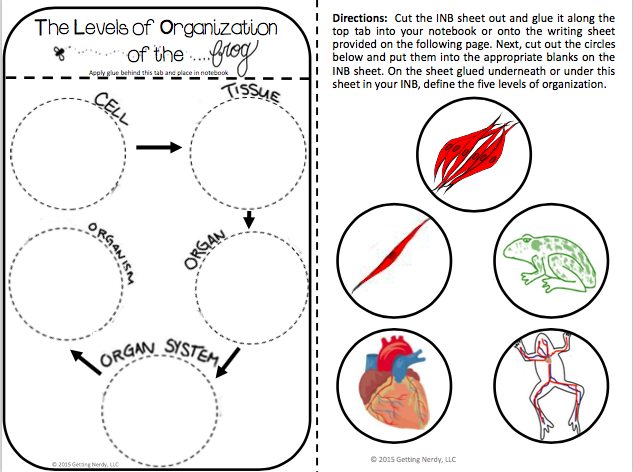 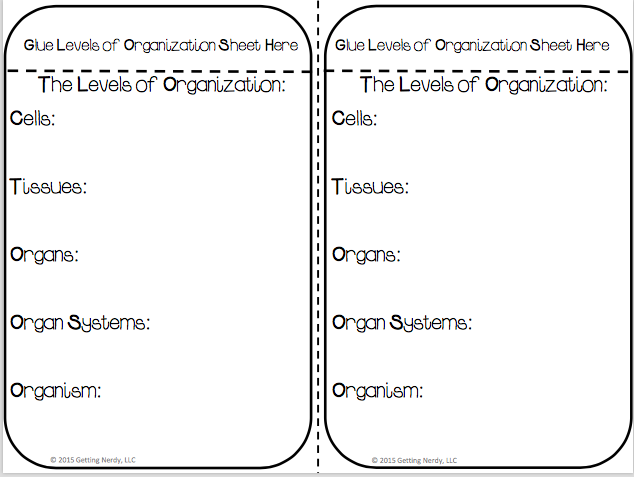 Name_____________________________                Period__________                   Date___________________There are three parts to the cell theory:All living things are_____________________________________________________Cells are the __________________________________________________________Cells come from _______________________________________________________There are 5 Kingdoms of life:____________________________       4.______________________________________________________________       5.______________________________________________________________Structures used for locomotion for ProtistaEuglena = _________________________Paramecium= ______________________Amoeba= __________________________Cell Topic 2: Levels of Tissue OrganizationCell: Smallest working unit of life that serves a _________________________________.Least complex levelTissue: Made of several _____________similar in structure and function that work together to perform a specific job.Organ: Made of similar _________________that work together to perform a specific activity.Organ System: Groups of one or more organs working together to perform functions for the organism.Organism: __________________Living thing that carries out all basic life functions.Most complex level of organizationLevels of OrganizationCellOrganOrganismTissueOrgan SystemName_____________________________                Period__________                   Date___________________LE Cells Daily Quiz 2What was the name of today’s topic?     ___________________________________________________Complete the diagram below from least complexity at the top to most complex towards the bottom.Name_____________________________                Period__________                   Date___________________LE Cells Daily Quiz 2What was the name of today’s topic?     ___________________________________________________Complete the diagram below from least complexity at the top to most complex towards the bottom.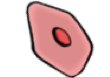 Cell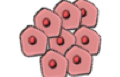 Tissue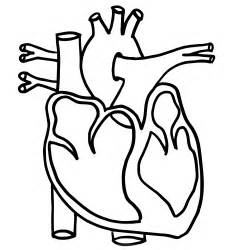 Organ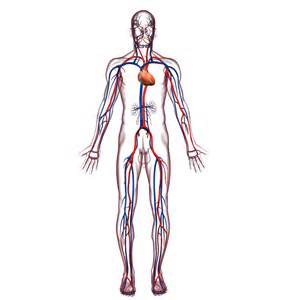 Organ System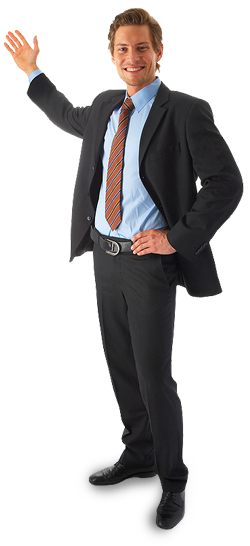 OrganismCellOrganOrganismTissue Organ SystemCellOrganOrganismTissue Organ System